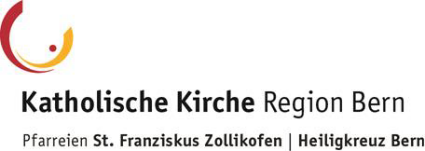 Pfarreien Heiligkreuz und St. Franziskus
Anmeldung für den Religionsunterricht
1.-6. Klasse: Evelyne Staufer, 079 769 12 32, evelyne.staufer@kathbern.ch
7.-9. Klasse: Leo Salis, 031 910 44 04, leo.salis@kathbern.ch
SCHÜLER:INName:							Vorname:Adresse:						Geburtsdatum:Muttersprache:					Nationalität:Taufdatum:						Taufkirche, Ort:Schulhaus:						Klassenlehrperson:Bemerkungen (Allergien):ELTERNName/Vorname Mutter:				Konfession:Beruf:							Email:Festnetz:						Handy:Name/Vorname Vater:				Konfession:Beruf:							Email:Festnetz:						Handy:Unterschrift Eltern(teil):